2019.12.27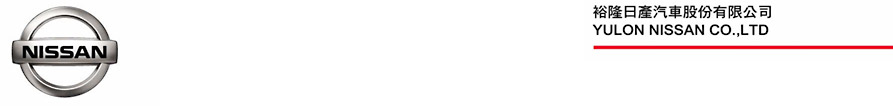 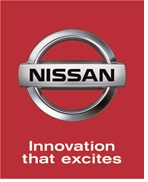 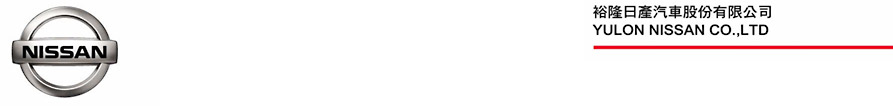 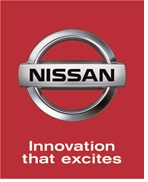 NISSAN IMs concept、GT-R 50週年紀念款 雙旋風席捲車壇演繹NISSAN INTELLIGENT MOBILITY「技術日產 智行未來」品牌內涵2020世界新車大展今(27)日於南港展覽館盛大開展，NISSAN精心安排展出最新世代純電動運動轎跑概念車IMs concept，以及東瀛戰神NISSAN GT-R 50週年紀念款。同時，在裕隆日產汽車極力爭取下，特別為台灣車迷向日產母廠爭取到2台NISSAN GT-R 50週年紀念款限量配額，限量典藏價675萬元(註1)，敬邀全台戰神迷蒞臨，親眼鑑賞日產當家超跑GT-R的迷人魅力。NISSAN市售展車區同步展出激情魅惑370Z、強大的心永無止境ALTIMA、全球電動車銷售冠軍LEAF、跨界智能跑旅KICKS、純正英倫風格JUKE、十項全能SUV X-TRAIL、魔術再進化TIIDA、心舒適房車SENTRA等品牌魅力車款，展演NISSAN對未來駕馭的想像，並重現經典車款風範，一同演繹NISSAN「技術日產 智行未來」品牌內涵。未來操駕 重新定義 純電動運動轎跑概念車IMs concept IMs concept為NISSAN全新發表的純電概念車作品，採用全新世代「elevated sports sedan架高運動轎車」設計概念打造，車身線條流暢且兼具運動科技感；玻璃車頂與內部座艙陳設採用日式傳統「麻の葉」圖樣理念，利用深色布料搭配金色線條，營造精緻且優雅的時尚風格。IMs concept搭載NISSAN NISSAN INTELLIGENT MOBILITY智行科技(註2)，包含自動駕駛模式及「Invisible-to-Visible」擴增實境駕駛操作介面，能更有效掌握車況，輔助操駕行程，讓車主更能安心駕馭，體現日產對於未來車輛的設計思考。日產傳奇超跑 東瀛戰神GT-R 問世50週年NISSAN GT-R 自上市以來，經研發團隊持續改良車款性能，成功創造出0~100km/h加速最快僅需2.7秒的優異動力表現，20年式GT-R搭載全新設計的雙渦輪增壓系統，提升高速行駛時的再加速性能；煞車及懸吊系統經過全新調校，並藉著強化R模式(賽道模式)的轉向反應及換檔行程，取得賽道過彎時的最佳路徑，在高速轉向時保有更佳的穩定性，讓GT-R的操控性更具侵略性。NISSAN為慶祝最具品牌代表性的超跑GT-R問世50週年，精心打造GT-R 50週年紀念款，外觀致敬系列代表作GT-R R34，採用經典灣岸藍(Bayside Blue)車色，搭配藍白色賽車塗裝以及專屬藍色輪圈輻條；內裝則以50週年紀念款專屬藍色排檔頭、Alcantara麂皮頂篷凸顯質感。從外觀到內裝，展現日產匠心獨具的職人風格，東瀛戰神經典風範一覽無遺。NISSAN展區媲美國際一級車展  現場訂車享「啡嘗豪禮」優惠2020世界新車大展，NISSAN比照國際一級車展規格，引進「圓形露天劇場」概念，設計底蘊內含日式傳統庭園精神，搭配現代符號詮釋，極富日本文化DNA且兼具時尚設計。展區特別規劃大型VR互動式全感體驗展具「翼裝飛行器」，讓車迷朋友能以更輕鬆、有趣的方式，體驗「技術日產、智行未來」的品牌內涵。    裕隆日產表示，2020世界新車大展期間，消費者凡蒞臨NISSAN展區，參加每日定時演出的主題秀，即有機會獲得車展現場專屬精美贈品，數量有限，送完為止，現場下訂NISSAN車款，更可享總價值最高達15萬元的「啡嘗豪禮」優惠專案(註3)。誠摯邀請全國消費者自2019年12月28日起至2020年1月5日止，蒞臨2020世界新車大展，並前往南港展覽館一館4樓NISSAN展區，親身體驗NISSAN車款魅力及「技術日產，智行未來」品牌內涵。註1：此金額為建議售價。註2：NISSAN INTELLIGENT MOBILITY智行科技安全系統僅用於輔助駕駛者，不可替代安全駕駛操作，駕駛時應保持警惕，密切留意周遭環境。註3：本專案優惠僅限於活動期間2019/12/28~2020/1/5車展期間，下訂NISSAN國產全車系及JUKE之新車並於2020/1/22前完成領牌程序者。公司法人、大宗批(標)售、租賃車、營業車、370Z、GT-R、LEAF、ALTIMA等不適用之。於本專案活動期間內訂購NISSAN國產全車系及JUKE之新車，完成領牌者於交車時可獲得飛利浦全自動義式咖啡機(型號EP2220)乙組，限時優惠，敬請把握，並請於NISSAN經銷公司領取以上贈品。贈品以實物為準，恕不接受更換或折抵現金，本贈品之相關權利請參考飛利浦官網，贈品若有任何疑問請逕洽飛利浦客服專線0800-231-099或延巨股份有限公司(02)8667-1899周小姐，裕隆日產汽車不負任何贈品擔保責任。本專案贈送之2萬元配件紅利金(不得折現)，詳細交易條件請洽各經銷公司，經銷公司並保留最後核准與否權利。各車型所搭配之分期零利率購車優惠方案各不相同，現金優惠購車總價與零利率分期購車總價係有價差，詳細交易條件請洽NISSAN各經銷公司，經銷公司並保留最後核准與否權利。6大系統8年無限里程(68無限)延長保固僅適用於NISSAN國產全車系(TIIDA 5D TURBO版贈送88無限延長保固)，JUKE則贈送6615延長保固。68無限延長保固係指6大系統8年(不限里程)延長保固，88無限延長保固係指8大系統8年(不限里程)延長保固，6615延長保固係指六大系統6年或15萬公里(視何者先到)延長保固。68無限、88無限或6615延長保固之會員車主需配合至少每6個月或每1萬公里(88無限則為每3個月或每5千公里，視何者先到為準) 至NISSAN經銷公司服務廠選用定保套餐實施定期保養，並每年至NISSAN經銷公司為會員車輛辦理保險，並投保本專案指定保險公司之強制險及1,000元(含)以上任意主險，商用車、營業用車、租賃車及法人公司車及台灣本島以外地區不適用之，詳細之權利與義務請洽各經銷公司或參閱NISSAN官網網頁說明。本專案之PM2.5負離子空調濾網(4片)，首片將逕行安裝於新車，另外3片由NISSAN經銷公司服務廠保管，待客戶回廠定保時免費更換。政府舊換新補助係指於活動期間下訂新車並完成領牌且符合貨物稅條例換購新車退還減徵新車貨物稅5萬元資格者，補助與否以政府最終審核為準，相關程序及內容詳見NISSAN官網網頁或洽詢NISSAN展示中心。各車規之實際規格、配備及車色以實車為準，各配備之作動可能有其條件限制及安全警告，商品規格說明受限於廣告篇幅亦可能未盡完整，消費者於購買前務必洽詢NISSAN展示中心或參閱NISSAN官網詳閱相關說明。本專案之活動詳情及條件請洽NISSAN展示中心，以上所示金額均為新台幣。# # #聯絡方式：裕隆日產汽車股份有限公司公關室媒體專線：0800-371-171公司網站：www.nissan.com.tw